Checklist Rating Definitions:Satisfactory (S) rating; majority of the safety program/procedures/policy are implemented and are in compliance with project safety requirements Needs Improvement (NI) rating; certain elements of the safety program/procedures/policy are not satisfactorily implemented nor are in compliance with project safety requirements Unsatisfactory (U) rating; critical and/or numerous elements of the safety program/procedures/policy are not satisfactorily implemented nor are in compliance with project safety requirements exposing workers/public to hazardous conditions that may affect their safety and health Not Applicable (NA) rating; program/procedures/policy does not apply at this time, for this particular category  			See below for any recommended corrective actionsChubb is the marketing name used to refer to subsidiaries of Chubb Limited, providing insurance and related services. For a list of these subsidiaries, please visit our website, www.chubb.com. Insurance is provided by ACE American Insurance Company and its U.S. based Chubb underwriting company affiliates. All products may not be available in all states. This communication contains product summaries only. Coverage is subject to the language of the policies as actually issued. Surplus lines insurance is sold only through licensed surplus lines producers. Loss control evaluations, reports, recommendations and services are made solely to assist the insurer in underwriting and loss control and are not to be construed as an added benefit for the insured, property owner or any other party (this may not apply if loss control services are purchased separately and specifically pursuant to a service agreement). Evaluation for any hazard or condition does not imply that it is covered under any policy. Chubb is the world’s largest publicly traded property and casualty insurance group. With operations in 54 countries, Chubb provides commercial and personal property and casualty insurance, personal accident and supplemental health insurance, reinsurance and life insurance to a diverse group of clients. Chubb Limited, the parent company of Chubb, is listed on the New York Stock Exchange (NYSE: CB) and is a component of the S&P 500 index. Copyright ©2016Work Zone Inspection FormWork Zone Inspection FormWork Zone Inspection FormWork Zone Inspection FormWork Zone Inspection FormDate of ReportTime of ReportCompleted ByProjectContract NumberWork Zone LocationContractorResponsible SupervisorStart DateExpected Completion DateNo. of Project WorkersOperations/Activities in ProgressOperations/Activities in ProgressSummarize Claims Activities To DateSummarize Claims Activities To DateSummarize New Claims Since Last ReportSummarize New Claims Since Last ReportItem #Check ListRating(S), (NI), (U), (NA)(ratings defined below)Action Required1Traffic control plan (TCP) is created for all operations requiring traffic control. The TCP meets or exceeds the MUTDC and any additional local and state requirements.2The TCP is prepared and approved by someone who is authorized and trained and/or certified in Temporary Traffic Control (TTC).3Trained/certified Traffic Control Coordinator (TCC) assigned to oversee project work zone activities.4The TCP is communicated to all parties involved in work zone operations (to include local emergency services, law enforcement and railroads).5If traffic control specs are provided by state DOT or other governing authority, a review was conducted by trained/certified persons to ensure plans are appropriate for the construction activities and environment.6If TCP becomes insufficient, it is immediately reviewed and modified accordingly.7If changes to the TCP were warranted, they were approved by persons who are knowledgeable in Temporary Traffic Control (TTC) practices, such as someone who is trained and/or certified in TTC before implemented.8TTC set up, tear down and maintenance operations are preplanned, written and formally communicated to all parties required to perform and oversee these tasks.9TTC set up, maintenance and tear down operations are preplanned/designed to, prevent workers and road users from occupying the same roadway space at the same time.10If workers and road users occupy the same roadway space, precautions have been taken to separate both parties using; traffic control devices, lane closures, physical barriers, attenuator vehicles or other safe means.11A routine inspection program is implemented for the work zone to include documented discrepancies, corrective actions taken and the use of photos/videos to memorialize proper set up.12Inspection schedule takes into account; weather, traffic accidents, weekends and holidays or other times when conditions may affect the work zone.13Preparations made to provide roadway cleaning as needed. (street sweepers or other means).14Manual flagging operations are performed by only trained/certified flaggers.14aVerification of flagger training/certification is on-hand.14bProper flagging equip. has been provided such as; warning signs, paddles, comm. devices, lighting (if necessary), flags (emergency only), retro-reflective outer garments, hardhats, etc.15All work zone equipment i.e., signage, drums, cones, barricades, reflective markings and any other devices are clean, in their appropriate location and free from damage.16If MPT is subcontracted, steps are in place to ensure TTC is set up, maintained and removed in accordance with contract specifications, the MUTDC, and any applicable local and state requirements.17Preparations made to provide lighting for night operations. This lighting is set up, observed and positioned to ensure it does not interfere with road users (i.e., glare, shadows or blind spots).18A procedure is in place when using vehicles to transport, set up, remove or maintain work zone devices. (includes attenuator vehicles, arrow boards and warning signs).19Vehicles in the work zone have working back up alarms, lighting and markings. 20Construction vehicles provided clear entrances and exits off and back onto the highways. These points should allow smooth transition off and back onto highway without disrupting active roadway traffic.21If necessary, a vehicle tire/body wash is in place to clean vehicles before being allowed back onto highways.22Trucks hauling materials such as soils, rock, debris, waste etc., have tarps in place and loads covered before leaving the work zone. Tarps are in good condition and in proper working order.23If the work zone contains sidewalks, school crossings, bus stops etc., the TCP includes means to re-rout pedestrians, close sidewalks, provide fencing, additional physical barriers, signage, flaggers or other steps /devices necessary to protect the public.24The TCP addresses communication procedures and notifications to local emergency responders such as Fire, E.M.T., and Police.25The TCP addresses emergency vehicle access through the work zone and into the site if needed. This includes detour and road closure notifications and communication with fire, police and other agencies.Overall Work Zone AnalysisProgress PhotosRecommended Corrective Actions(Reference applicable check list # in comments)Recommendation NumberRepeat RecommendationCompletedYes / NoDate CompletedResponsible Contractor          Yes    No Yes    No Recommendation          Recommendation          Recommendation          Recommendation          Recommendation          Photos                    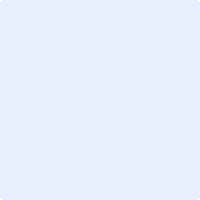 Photos                    Photos                    Photos                    Photos                    Responsible Contractor          Yes    No Yes    No Recommendation          Recommendation          Recommendation          Recommendation          Recommendation          Photos                  Photos                  Photos                  Photos                  Photos                  Responsible Contractor          Yes    No Yes    No Recommendation          Recommendation          Recommendation          Recommendation          Recommendation          Photos                  Photos                  Photos                  Photos                  Photos                  Responsible Contractor          Yes    No Yes    No Recommendation          Recommendation          Recommendation          Recommendation          Recommendation          Photos                  Photos                  Photos                  Photos                  Photos                  Responsible Contractor          Yes    No Yes    No Recommendation          Recommendation          Recommendation          Recommendation          Recommendation          Photos                  Photos                  Photos                  Photos                  Photos                  Responsible Contractor          Yes    No Yes    No Recommendation          Recommendation          Recommendation          Recommendation          Recommendation          Photos                   Photos                   Photos                   Photos                   Photos                   Report Contact Distribution ListCompanyContact NameContact Email AddressCompanyContact NameContact Email AddressCompanyContact NameContact Email AddressCompanyContact NameContact Email AddressCompanyContact NameContact Email Address